Curriculum VitaeAhmed Naji Abd SalimMustansiriyah University – College of Science- Physics DepartmentMobile: +9647700687789Email: ahmed_naji_abd@yahoo.com Personal Summary:Full Name               : Ahmed Naji Abe Salim  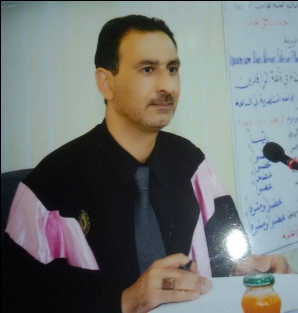 Place of Birth        : Iraq , BaghdadDate  of Birth      :  28/6/1971Gender                  : MaleNationality            : Arab, IraqiReligion                : MoslemMarital Situation   : MarriedLanguages            : Arabic (Native Language)   English (Written & Spoken) Hobbies:               : Reading, Football and Soft MusicPresent Address      : IRAQ, Baghdad, Ahdhamiya Education:Ph.D. #1: 2010-2015  [The university of  mustansiriya, college of , education], [PhD/ Excellent, nanotechnology]  M.Sc. #2: 1998 - 2001[university of technology, laser] , [ M.Sc / very good]B.Sc. #3: 1989-1993,[ The university of  mustansiriya, college of education]  B.Sc. education, physics , good]  ACADEMIC HONORS AND AWARDS:Review in sci-press and NEW journals and publish the  papers in titled:1.	Study effect of reinforcement and moisture on impact strength of hybrid and single polymeric composites  2.	Characterization of a zinc oxide thin film used simple chemical method  3.	Thickness effect on some physical properties of the Ag thin films prepared by thermal evaporation technique  4.	Fabrication and Characterization of a p-AgO/PSi/n-Si Heterojunction for Solar Cell Applications  5.	Synergistic activity of multi-walled carbon nanotubes suspension against clinical isolates of pathogenic bacteria  6.	Antibacterial Activity of ternary semiconductor compounds AgInSe2 Nanoparticles Synthesized by Simple Chemical Method  7.	Enhanced photo-response of porous silicon photo-detectors by embedding Titanium-dioxide nano-particles  8.	Biosynthesis of zinc oxide nanoparticles by hot aqueous extract of allium sativum plants9.	Effect of thermal annealing on properties of polycrystalline Titanium dioxide (TiO2) thin film prepared by simple chemical method  10.	Fabrication and Characteristics Study of Bismuth Oxide/Silicon Heterojunction for Photodetector Applications11.	Enhancing the electrical properties of porous silicon photodetector by depositing MWCNTs  12.	Sensing properties controlled by thickness variable of palladium oxide synthesized by RF-reactive sputtering13.	The Sputter Time Duration Effect on the Structural and Optical Properties of Zinc Oxide by RF Magnetron Sputtering  14.	Analysis of Intensity Distribution in the He-Ne Laser Beam by Gaussian Distribution Function15.	Investigation of Nanostructured and Gas Sensing of Tin Dioxide (Sno2) Films Prepared by Oxidation of Sn16.	Atmosphere and Annealing Effect on the Structural, Optical and Electrical Properties of Indium Tin Oxide17.	PROPERTIES AND BIOMEDICAL APPLICATIONS OF COPPER OXIDE NANOPARTICLES18.	Invention and description of p-CuO /n-Si (200 oC) Heterojunction for  Photodiode application19.	Synthesis and characterization of p- NiO:Li thin films for fabrication of schottky photodiode20.	Investigation and characterization of simple chemical method Synthesized CdO-NiO Nanocomposite21.	Structural properties of nanocrystalline TiO2/PSi for solar cell application and Photodetector22.	Use Ferrocene as a drug carrier: Density functional theory study23.	View of Determination of Antimicrobial Activity of Bi2O3 nanospheres Against Multi-Drug Resistant Pathogenic Bacteria24.	Preparation of colloidal silver oxide nanoparticles by pulsed laser ablation in methanol25.	IMPROVING THE PHOTORESPONSE OF POROUS SILICON FOR SOLAR CELL APPLICATIONS BY EMBEDDING OF CdTe NANOPARTICLES26.	Investigated of Carbon Nanotubes (CNTs) by Chemical Vapor Deposition over Iron Catalyst prepared in Spin Coating on SiO2 /Si27.	Antiparasitic Effect of CdO NPS Synthesized by Simple Chemical Method SCM on Leishmania donovani in vivo and in vitroherbicide glyphosate28-"Design Solar Box Cooker with low cost Materials" , journal of the college of basic education, Vol.15,  No.59 ,2009 ,Iraq , Baghdad.29- "Interaction of CO2 Laser with Water", journal of the college of education, No3, 2009,Iraq , Baghdad.30-" CO2 Laser Maximum Cutting Speed of Composite Materials" , journal of the college of education ,No 43 , 2008 ,Iraq , Baghdad. 31- laser welding No.3,2009 ,Iraq , Baghdad.32-Determination the performance for two kinds of Evaporative Cooling Pads Using in Iraq" , journal of the college of education , Vol 16 ,No 61 ,2010 ,Iraq , Baghdad.33- Thermal Conductivity, journal of the college of basic education, Vol.No55, 2008 ,Iraq , Baghdad.7-Preparation of colloidal cadmium selenide nanoparticles by pulsed laser ablation in methanol and toluene ,RAI Ahmed N. Abd , Nadir F. Habubi , Journal of Materials Science: Materials in Electronics 25 (7) (2014)34-Improved photoresponse of porous silicon photodetectors by embedding CdSe nanoparticles (2015)AN Habubi, Nadir F Ismail, Raid A Abd,    Indian Journal of Pure & Applied Physics (IJPAP) 53 (0975-1041 (Online ...35-Investigation on the structural, optical and topographical behavior of Cadmium oxide polycrystalline thin films using electrochemical depositing method at different times (2016)AAH Ahmed N. Abd , Mohammed O. Dawood , Majid H. HassoniWorld Scientific News 37, 249-264 36-Improved Photoresponse of Porous Silicon Photodetectors by Embedding CdS NanoparticlesAhmed N. Abd ,J. Nano. Adv. Mat. 1, 33-44,(2016)37-Theoretical model to determine the Porosity and refractive index of porous silicon type-n by using Atomic force microscopeWasna'a M. Abdulridha , Ahmed N. Abd,* World Scientific News (WSN) 28, 58-69 (2016)38-Characterization of CdS nanoparticles prepared by laser ablation in methanolNFH Ahmed N. Abd , Raid A. Ismail ,Journal of Materials Science: Materials in Electronics 26 (12), 9853-9858 ,(2015)39-Fabrication and Characterization of Copper Oxide Nanoparticles/PSi HeterodiodeNFH Aseel M. Abdul Majeed, Ahmed N. Abd, Ali A. HusseinInternational Letters of Chemistry, Physics and Astronomy 57, 25-35(2015)40-Effect of Laser Fluence on the Characteristics of CdSe Nanoparticles Prepared by Laser Ablation in MethanolNFH Raid A. Ismail Ahmed N. Abd ,High Energy Chemistry 49 (6), 438-448,(2015) 41-Synthesis of carbon nanotubes by CVD over Fe catalyst prepared in spin coating on SiO2/p-Si(100)AN Abd ,International Letters of Chemistry, Physics and Astronomy Publisher ...(2015)42- Optical, Structure and Topographical Study of SnO Films Prepared From Evaporated SnNFH Ahmed N. Abd , Mohammed O. Dawood ,المؤتمر العلمي التخصصي الحادي والعشرون لكلية التربية       (2015)‎43-Synthesis and characterization of nano crystalline porous silicon layer for solar cells applicationsANA Nadir F.Habubi 1 , Raid A.Ismail 2, Nano Science and Nano Technology 8 (7), 279-283.(2014)44- Morphological, Structural and Chemical Properties of p- type Porous Silicon Produced by Electrochemical EtchingNFHANA Raid A. Ismail ,International Journal of Thin Films Science and    Technology 3, 121-128,(2014)45-Study the spectroscopic characteristics of Rhodamine B Dye in Ethanol and Methanol mixture and Calculation the Quantum EfficiencyRA Ali, OM Abdul-Munem, AN Abd ,Baghdad Science Journal (2012) 9, 352-35846-Study the spectroscopic characteristics of Rhodamine B Dye in Ethanol and Methanol mixture and Calculation the Quantum Efficiency Rhodamine Bرافد عباس علي ,,, أحمد ناجي عبد , عدي عبد المنعم‎ ,  (2012) مجلة بغداد للعلوم 9, 352-358‎47-The Study of Spectroscopic Properties and Determinate the Quantum Efficiency For Coumarin Dye (C-2) With in DMSO Solution and PMMA Thin FilmRafed A. Ali , Oday Mazin Abdul-Munem, Ahmed Naji Abd ,Baghdad Science Journal 29, 554-565 (2015)دراسة سرعة القطع لبعض مواد البوليمر باستخدام ليزر22-  CO2‎احمد ناجي عبد‎ , مجلة علوم المستنصرية 23, 168-178 (2011).#2: ACADEMIC /TEACHING EXPERIENCE:#1:thin film#2:nanotechnalogyCOURSES TAUGHT:PROFESSIONAL AFFILIATIONS:Chairman, Diversity Committee President, PUPLICATIONS:Papers.Etc.PROFFESSIONAL DEVELOPMENTCertifications.Conferences.Workshops.السيرة الذاتية احمد ناجي عبد سالم الجامعة المستصرية/كلية العلوم /قسم الفيزياء موبايل +9647700687789الايميل ahmed_naji_abd@yahoo.com Personal Summary:الاسم               : احمد ناجي عبد سالم   الولاده         : العراق /بغدادتاريخ الولاده      :  28/6/1971الجنس                 : ذكرالقومية            : عربيالديانهة                : مسلمالحالة الاجتماعية   : متزوجاللغه            : العربية والانكليزيه   English (Written & Spoken) الهوايات:               : Reading, Football and Soft Musicعنوان السكن       : العراق/بغداد / الاعظمية التعلم:Ph.D. #1: 2010-2015  [The university of  mustansiriya, college of , education], [PhD/ Excellent, nanotechnology]  M.Sc. #2: 1998 - 2001[university of technology, laser] , [ M.Sc / very good]B.Sc. #3: 1989-1993,[ The university of  mustansiriya, college of education]  B.Sc. education, physics , good]  النشاطات الاكاديمية:Review in sci-press and NEW journals and publish the  papers in titled:1.	Study effect of reinforcement and moisture on impact strength of hybrid and single polymeric composites  2.	Characterization of a zinc oxide thin film used simple chemical method  3.	Thickness effect on some physical properties of the Ag thin films prepared by thermal evaporation technique  4.	Fabrication and Characterization of a p-AgO/PSi/n-Si Heterojunction for Solar Cell Applications  5.	Synergistic activity of multi-walled carbon nanotubes suspension against clinical isolates of pathogenic bacteria  6.	Antibacterial Activity of ternary semiconductor compounds AgInSe2 Nanoparticles Synthesized by Simple Chemical Method  7.	Enhanced photo-response of porous silicon photo-detectors by embedding Titanium-dioxide nano-particles  8.	Biosynthesis of zinc oxide nanoparticles by hot aqueous extract of allium sativum plants9.	Effect of thermal annealing on properties of polycrystalline Titanium dioxide (TiO2) thin film prepared by simple chemical method  10.	Fabrication and Characteristics Study of Bismuth Oxide/Silicon Heterojunction for Photodetector Applications11.	Enhancing the electrical properties of porous silicon photodetector by depositing MWCNTs  12.	Sensing properties controlled by thickness variable of palladium oxide synthesized by RF-reactive sputtering13.	The Sputter Time Duration Effect on the Structural and Optical Properties of Zinc Oxide by RF Magnetron Sputtering  14.	Analysis of Intensity Distribution in the He-Ne Laser Beam by Gaussian Distribution Function15.	Investigation of Nanostructured and Gas Sensing of Tin Dioxide (Sno2) Films Prepared by Oxidation of Sn16.	Atmosphere and Annealing Effect on the Structural, Optical and Electrical Properties of Indium Tin Oxide17.	PROPERTIES AND BIOMEDICAL APPLICATIONS OF COPPER OXIDE NANOPARTICLES18.	Invention and description of p-CuO /n-Si (200 oC) Heterojunction for  Photodiode application19.	Synthesis and characterization of p- NiO:Li thin films for fabrication of schottky photodiode20.	Investigation and characterization of simple chemical method Synthesized CdO-NiO Nanocomposite21.	Structural properties of nanocrystalline TiO2/PSi for solar cell application and Photodetector22.	Use Ferrocene as a drug carrier: Density functional theory study23.	View of Determination of Antimicrobial Activity of Bi2O3 nanospheres Against Multi-Drug Resistant Pathogenic Bacteria24.	Preparation of colloidal silver oxide nanoparticles by pulsed laser ablation in methanol25.	IMPROVING THE PHOTORESPONSE OF POROUS SILICON FOR SOLAR CELL APPLICATIONS BY EMBEDDING OF CdTe NANOPARTICLES26.	Investigated of Carbon Nanotubes (CNTs) by Chemical Vapor Deposition over Iron Catalyst prepared in Spin Coating on SiO2 /Si27.	Antiparasitic Effect of CdO NPS Synthesized by Simple Chemical Method SCM on Leishmania donovani in vivo and in vitroherbicide glyphosate28-"Design Solar Box Cooker with low cost Materials" , journal of the college of basic education, Vol.15,  No.59 ,2009 ,Iraq , Baghdad.29- "Interaction of CO2 Laser with Water", journal of the college of education, No3, 2009,Iraq , Baghdad.30-" CO2 Laser Maximum Cutting Speed of Composite Materials" , journal of the college of education ,No 43 , 2008 ,Iraq , Baghdad. 31- laser welding No.3,2009 ,Iraq , Baghdad.32-Determination the performance for two kinds of Evaporative Cooling Pads Using in Iraq" , journal of the college of education , Vol 16 ,No 61 ,2010 ,Iraq , Baghdad.33- Thermal Conductivity, journal of the college of basic education, Vol.No55, 2008 ,Iraq , Baghdad.7-Preparation of colloidal cadmium selenide nanoparticles by pulsed laser ablation in methanol and toluene ,RAI Ahmed N. Abd , Nadir F. Habubi , Journal of Materials Science: Materials in Electronics 25 (7) (2014)34-Improved photoresponse of porous silicon photodetectors by embedding CdSe nanoparticles (2015)AN Habubi, Nadir F Ismail, Raid A Abd,    Indian Journal of Pure & Applied Physics (IJPAP) 53 (0975-1041 (Online ...35-Investigation on the structural, optical and topographical behavior of Cadmium oxide polycrystalline thin films using electrochemical depositing method at different times (2016)AAH Ahmed N. Abd , Mohammed O. Dawood , Majid H. HassoniWorld Scientific News 37, 249-264 36-Improved Photoresponse of Porous Silicon Photodetectors by Embedding CdS NanoparticlesAhmed N. Abd ,J. Nano. Adv. Mat. 1, 33-44,(2016)37-Theoretical model to determine the Porosity and refractive index of porous silicon type-n by using Atomic force microscopeWasna'a M. Abdulridha , Ahmed N. Abd,* World Scientific News (WSN) 28, 58-69 (2016)38-Characterization of CdS nanoparticles prepared by laser ablation in methanolNFH Ahmed N. Abd , Raid A. Ismail ,Journal of Materials Science: Materials in Electronics 26 (12), 9853-9858 ,(2015)39-Fabrication and Characterization of Copper Oxide Nanoparticles/PSi HeterodiodeNFH Aseel M. Abdul Majeed, Ahmed N. Abd, Ali A. HusseinInternational Letters of Chemistry, Physics and Astronomy 57, 25-35(2015)40-Effect of Laser Fluence on the Characteristics of CdSe Nanoparticles Prepared by Laser Ablation in MethanolNFH Raid A. Ismail Ahmed N. Abd ,High Energy Chemistry 49 (6), 438-448,(2015) 41-Synthesis of carbon nanotubes by CVD over Fe catalyst prepared in spin coating on SiO2/p-Si(100)AN Abd ,International Letters of Chemistry, Physics and Astronomy Publisher ...(2015)42- Optical, Structure and Topographical Study of SnO Films Prepared From Evaporated SnNFH Ahmed N. Abd , Mohammed O. Dawood ,المؤتمر العلمي التخصصي الحادي والعشرون لكلية التربية       (2015)‎43-Synthesis and characterization of nano crystalline porous silicon layer for solar cells applicationsANA Nadir F.Habubi 1 , Raid A.Ismail 2, Nano Science and Nano Technology 8 (7), 279-283.(2014)44- Morphological, Structural and Chemical Properties of p- type Porous Silicon Produced by Electrochemical EtchingNFHANA Raid A. Ismail ,International Journal of Thin Films Science and    Technology 3, 121-128,(2014)45-Study the spectroscopic characteristics of Rhodamine B Dye in Ethanol and Methanol mixture and Calculation the Quantum EfficiencyRA Ali, OM Abdul-Munem, AN Abd ,Baghdad Science Journal (2012) 9, 352-35846-Study the spectroscopic characteristics of Rhodamine B Dye in Ethanol and Methanol mixture and Calculation the Quantum Efficiency Rhodamine Bرافد عباس علي ,,, أحمد ناجي عبد , عدي عبد المنعم‎ ,  (2012) مجلة بغداد للعلوم 9, 352-358‎47-The Study of Spectroscopic Properties and Determinate the Quantum Efficiency For Coumarin Dye (C-2) With in DMSO Solution and PMMA Thin FilmRafed A. Ali , Oday Mazin Abdul-Munem, Ahmed Naji Abd ,Baghdad Science Journal 29, 554-565 (2015)دراسة سرعة القطع لبعض مواد البوليمر باستخدام ليزر22-  CO2‎احمد ناجي عبد‎ , مجلة علوم المستنصرية 23, 168-178 (2011).#2: التخصص العلمي الدقيق#1:الاغشية الرقيقة#2:النانوتكنلوجيالمواد التي تم تدريسها:PROFESSIONAL AFFILIATIONS:Chairman, Diversity Committee President, PUPLICATIONS:Papers.Etc.PROFFESSIONAL DEVELOPMENTCertifications.Conferences.Workshops.UndergraduateGraduateMechanic analysis , quantum mechanics , solid state physicNanotechnology UndergraduateGraduateفيزياء الحالة الصلبة , ميكانيك تحليلي , ميكانيك الكمنانوتكنلوجي 